   台北市不動產仲介經紀商業同業公會 函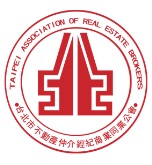                                                 公會地址：110台北市信義區基隆路1段111號8F-1                                                公會網址：http://www.taipeihouse.org.tw/                                                電子郵址：taipei.house@msa.hinet.net                                                聯絡電話：2766-0022傳真：2760-2255         受文者：各會員公司 發文日期：中華民國108年2月22日發文字號：北市房仲雄字第108028號速別：普通件密等及解密條件或保密期限：附件： 主旨：請踴躍報名全聯會主辦本會協辦「洗錢防制說明會」!說明：依據中華民國不動產仲介經紀商業同業公會全國聯合會108年2月19日房仲全聯雄字第108036號函辦理。洗錢防制法及資恐防制法業於107年11月7日最後修正通過及施行，主管機關將於108年3月份起實施查核，為使本會會員了解相關法規及熟悉操作方式，本會特協辦「洗錢防制說明會」!為避免違反法令而受罰(依洗錢防制法第七條第四項規定，本業如未依法進行客戶身分審查及資料留存者，將處新臺幣五萬元以上一百萬元以下罰鍰)，請 貴公司務必派員參加!參加對象：會員公司所屬員工。(完全免費，本次僅限200名，採先報名先登記方式，額滿為止，敬請踴躍報名!)四、時間：108年3月8日（週五）下午13：30報到(14:00～16:00) 五、地點：台大醫院國際會議中心3樓301室(台北市中正區徐州路2號)(捷運淡水北投線(紅線)：台大醫院站2號出口、板南線(藍線)：善導寺站2號出口)六、報名方式：報名表請傳真至2760-2255或e：taipei-house01@umail.hinet.net後，並請來電公會2766-0022林小姐確認。※為展現業界菁英響應愛心慈善活動，講座當天敬請攜帶統一發票，憑發票入場(事後由公會將發票捐贈給慈善團體)※公會小叮嚀：因現場空調較冷，請攜帶薄外套防寒。108/3/8「洗錢防制說明會」講座報名表(傳真：2760-2255後，並請來電公會2766-0022林小姐確認。謝謝！)※為避免資源浪費，煩請報名後務必出席。先報名先登記，額滿為止。感謝您!  中華民國不動產仲介經紀商業同業公會全國聯合會  函                                            會  址：100台北市北平東路20號7樓     信  箱：      承辦人：劉源隆     電  話：02-23582535       傳  真：02-23582536受文者：臺北市不動產仲介經紀商業同業公會 速    別：普通件 發文日期：中華民國108年2月19日發文字號：房仲全聯雄字第108036號附    件： 主  旨：洗錢防制法及資恐防制法業已施行，為利會員了解相關法規及實施方式，全聯會將訂於108年3月8日(星期五)舉辦洗錢防制說明會，敬請貴會轉知轄下會員踴躍參加。說  明：依洗錢防制法第5條第3項第2款規定，地政士及不動產經紀業從事與不動產買賣交易有關之行為時，為該法指定之非金融事業或人員，應辦理防制洗錢及打擊資恐工作。因此，為因應洗錢防治法實施及使會員熟悉操作，全聯會將舉辦洗錢防制說明會並聘請吳光華先生(全聯會法規委員會會長)親自講解，時間訂於民國108年3月8日(星期五)下午2點，地點：台大國際會議中心301室(台北市徐州路2號2樓)。敬請轉知轄下會員踴躍參加。正   本：台北市不動產仲介經紀商業同業公會 副   本：  ，程序表公司名稱：公司名稱：聯絡人：聯絡電話： 姓名：（共    位）姓名：（共    位）時間程序內容13:30-14:00報到14:00-14:05台北市不動產仲介經紀商業同業公會理事長 黃文雄先生致詞14:05-14:10台北市不動產仲介經紀商業同業公會教育委員會主委蘇金城先生致詞14:10-15:40洗錢防制及資恐防制說明15:40-16:00QA